„A levegő fontos, és mindenhol ott van,
még ha nem is látjuk.
Éppúgy, mint a szeretet.”Haász János„Hogyan kezeljük a stresszt:
– Végy egy mély levegőt
– Számolj el tízig
– Egyél egy csokit.”Carole Matthews„A természetes szeretet, az igazi, az milyen?
– Olyan, mint a levegő. Észrevétlen marad, de nem lehet élni nélküle.”Kun Erzsébet„A benned lakozó jóság olyan, mint egy gyertyaláng, amelynek az őrzője vagy. Mindennap gondoskodnod kell róla, hogy le ne égjen a kanóc, el ne fogyjon a levegő vagy ki ne oltsa a lángot a szélvihar.”Ryan Holiday„A jóság olyan észrevétlen van körülöttünk, mint a föld és a levegő.”Konrád György„Én nagyon szeretek élni, szeretem azt, ahogy kisüt a nap vagy esik az eső, de nagyon sok mindenen túl kellett jutni, hogy ezeket a dolgokat észrevegyem. Azért, hogy látunk, hallunk, hogy levegőt veszünk, ezért mind hálát kell adni az Istennek, hogy ez van.”Esztergályos CecíliaA szeretet olyan, mint a levegő. Végtelen. Nem lehet darabokra szedni, majd zsebre tenni, dobozba dugni, vagy... őrizgetni.Susanna Tamaro„A fizika, azt hiszem, azért tetszik nekem, mert ablakot nyit a világra, és messzire tekint – szinte friss levegőt enged a házba.”Carlo RovelliForrások:Az élet nagy dolgairól | Új Szó | A szlovákiai magyar napilap és hírportál (ujszo.com)Idézetek a vidámságról - 365 idézet • Idézetek minden témában 55 (365idezet.hu)Idézet.hu - - A természetes szeretet, az igazi, az milyen? - O... - szeretet, szerelem idézet (idezet.hu)A benned lakozó jóság olyan... (citatum.hu)A jóság olyan észrevétlen van körülöttünk, mint a föld és a levegő. Emberi | Idézet.zin.huÉn nagyon szeretek élni, szeretem... (citatum.hu)A szeretet olyan, mint a levegő. Végtelen. Nem lehet darabokra szedni, majd | Idézet.zin.huCarlo Rovelli fizikával kapcsolatos idézetei (citatum.hu)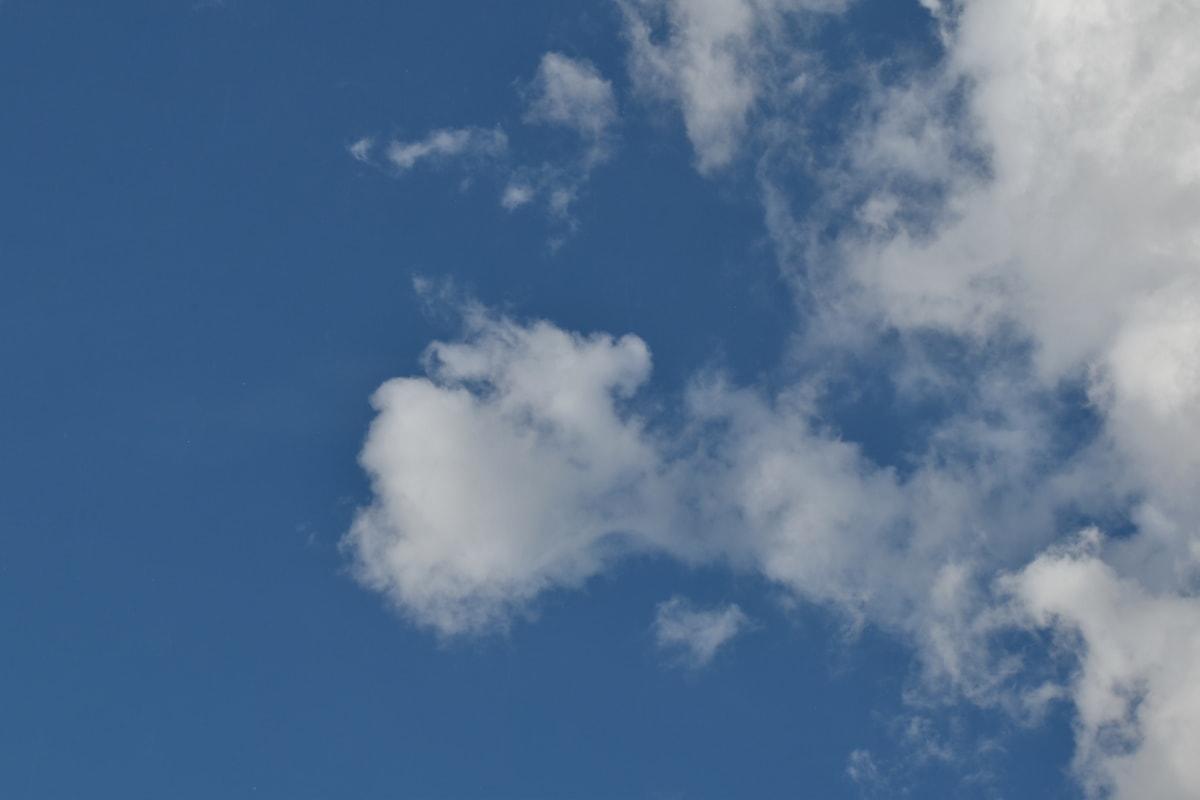 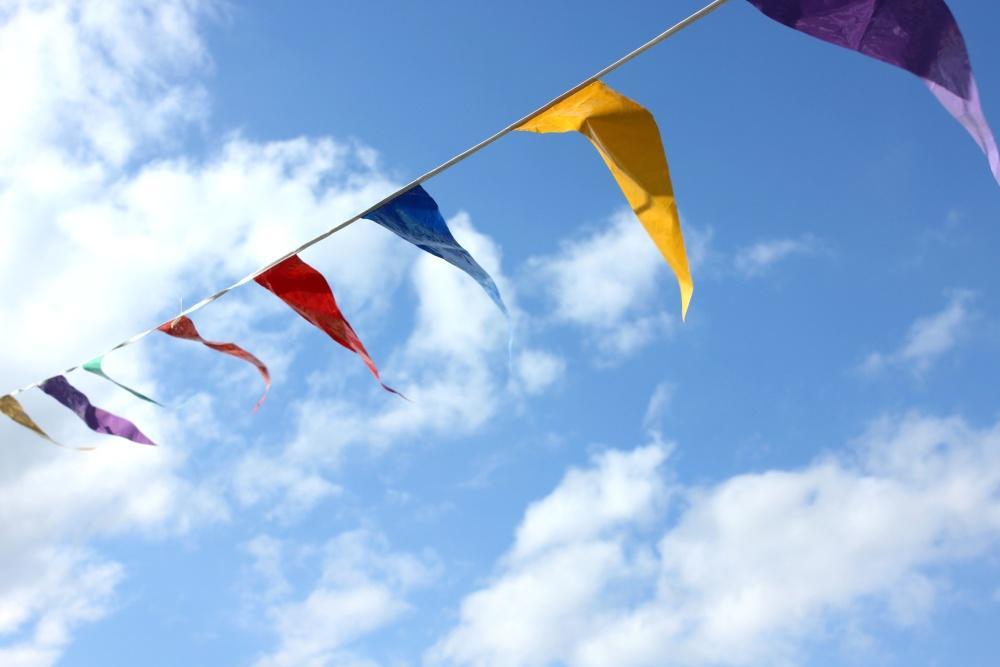 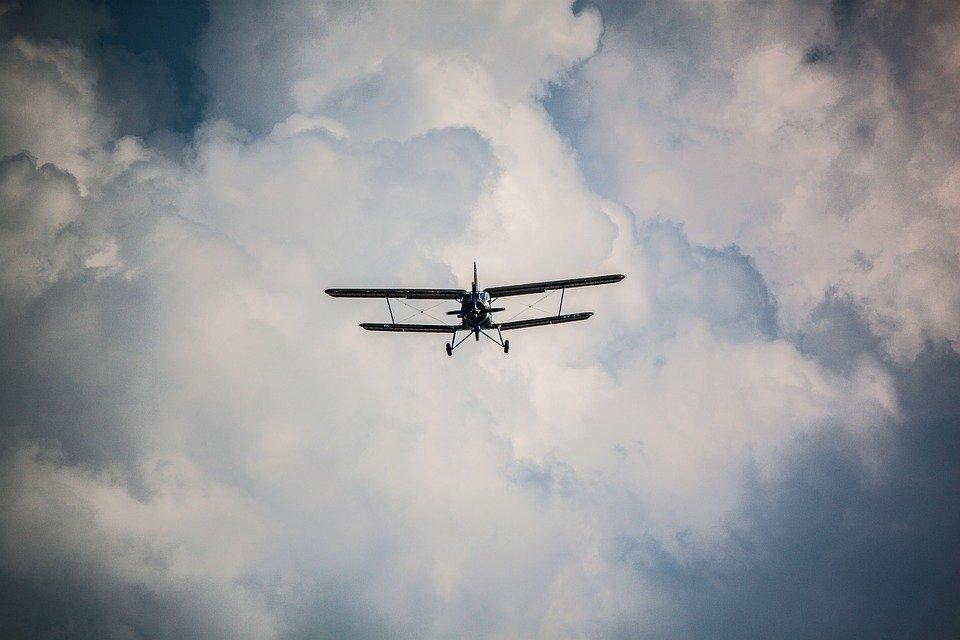 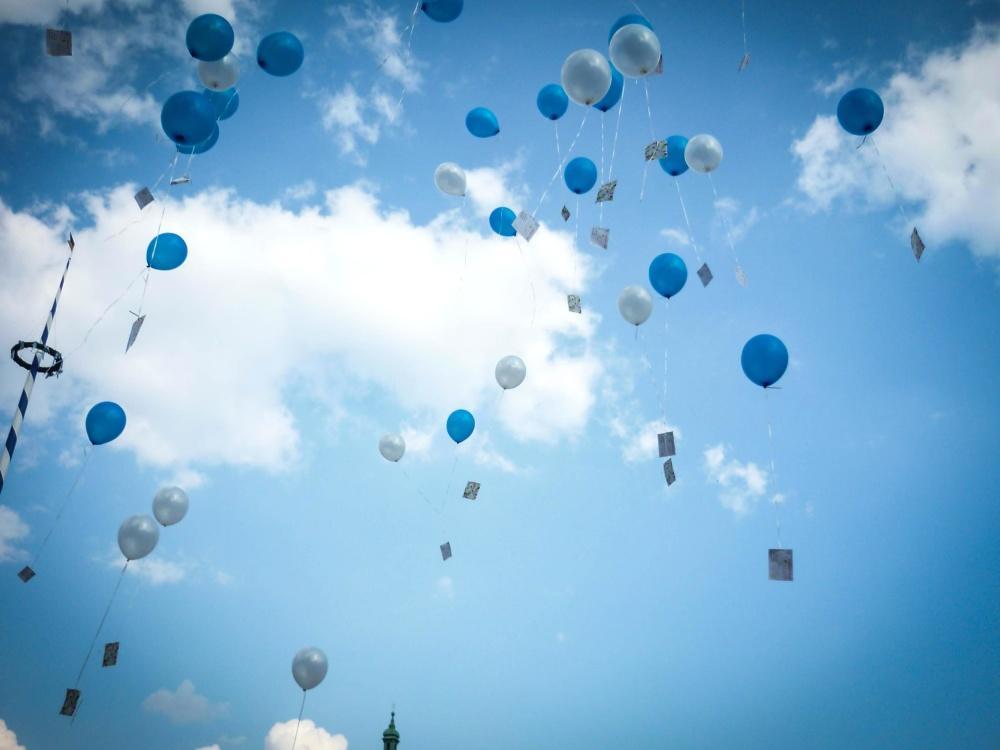 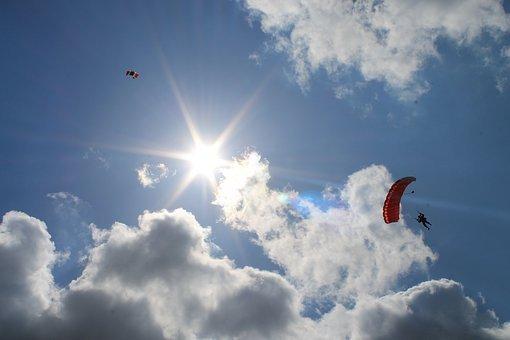 Képek forrása:Ücretsiz resim: İklim, Meteoroloji, bulutlar, Hava, bulut, atmosfer, Bulutlu, Hava durumu, doğa, açık havada (pixnio.com)Gratis billede: himlen, vind, luft, dagslys, farver (pixnio.com)Repülőgép Levegő Repülési - Ingyenes fotó a Pixabay-enIlmainen kuva: Ilmastointi, sininen taivas, pilvi, ilmapallo, viesti (pixnio.com)Fallskärm Sky Hoppning - Gratis foto på Pixabay